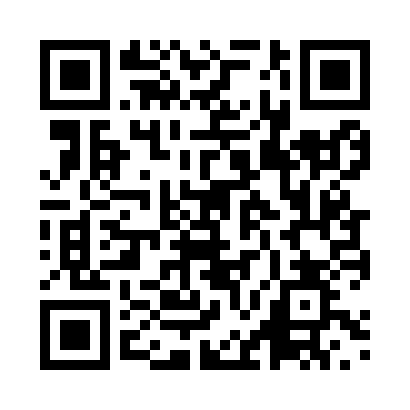 Prayer times for Bilala, CongoWed 1 May 2024 - Fri 31 May 2024High Latitude Method: NonePrayer Calculation Method: Muslim World LeagueAsar Calculation Method: ShafiPrayer times provided by https://www.salahtimes.comDateDayFajrSunriseDhuhrAsrMaghribIsha1Wed5:006:1112:103:316:087:152Thu5:006:1112:103:316:087:153Fri5:006:1112:093:316:087:154Sat5:006:1112:093:316:077:155Sun5:006:1112:093:316:077:156Mon5:006:1112:093:316:077:157Tue4:596:1112:093:316:077:158Wed4:596:1112:093:316:077:159Thu4:596:1112:093:316:077:1510Fri4:596:1112:093:316:077:1511Sat4:596:1212:093:316:067:1512Sun4:596:1212:093:326:067:1513Mon4:596:1212:093:326:067:1514Tue4:596:1212:093:326:067:1515Wed4:596:1212:093:326:067:1516Thu4:596:1212:093:326:067:1517Fri4:596:1212:093:326:067:1518Sat4:596:1212:093:326:067:1519Sun4:596:1212:093:326:067:1520Mon4:596:1212:093:326:067:1521Tue4:596:1312:093:326:067:1522Wed4:596:1312:093:326:067:1523Thu4:596:1312:093:326:067:1524Fri4:596:1312:103:336:067:1525Sat4:596:1312:103:336:067:1526Sun5:006:1312:103:336:067:1627Mon5:006:1312:103:336:067:1628Tue5:006:1412:103:336:067:1629Wed5:006:1412:103:336:067:1630Thu5:006:1412:103:336:067:1631Fri5:006:1412:103:336:077:16